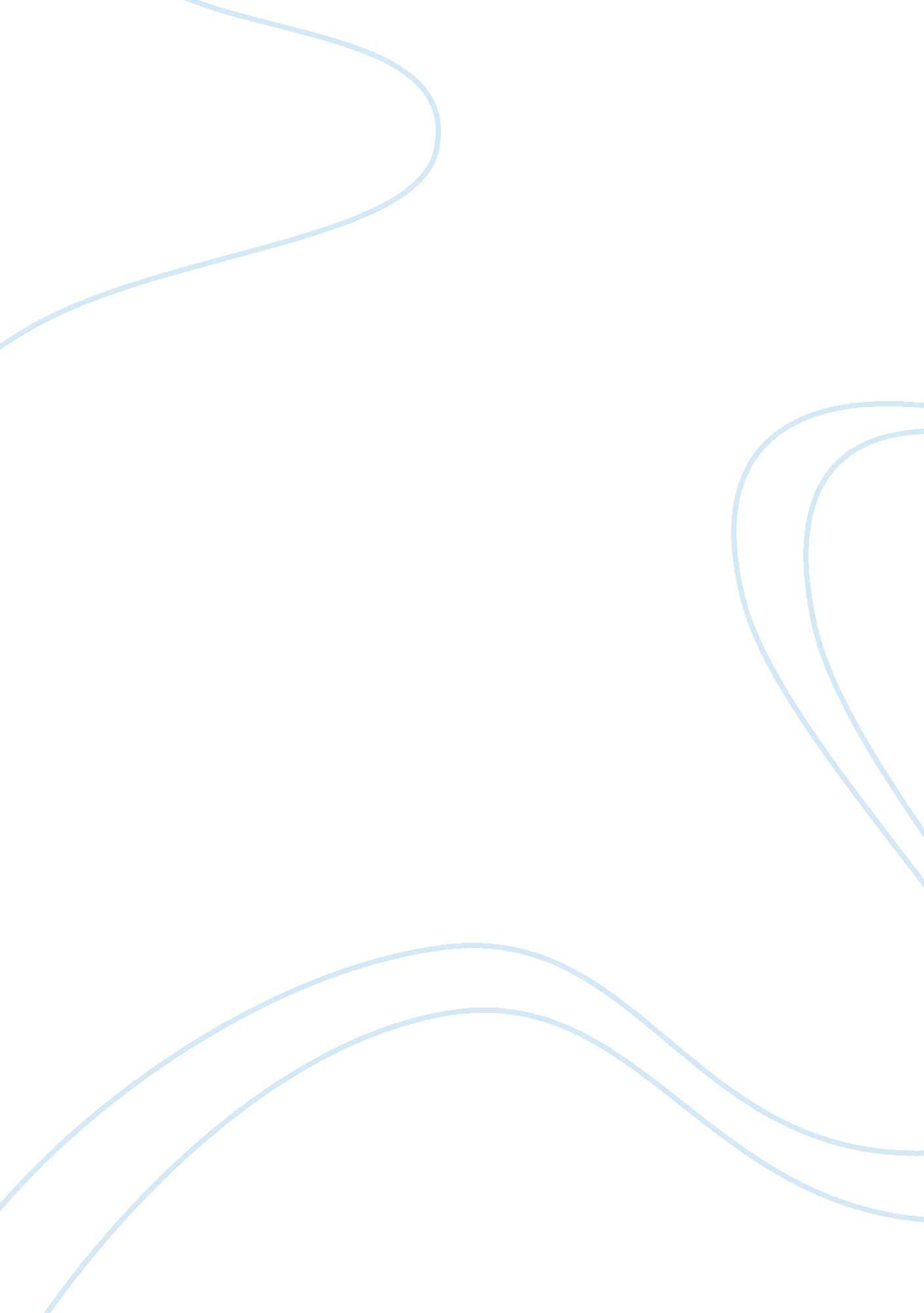 A study of the archaeology of the uaeScience, Archaeology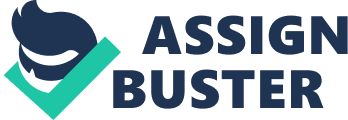 The first dwellers Drumhead There is small grounds supplying cogent evidence for UAE population about Eight thousand old ages ago. Rocks are discovered in different countries of UAE for more than 200, 000 old ages ago. It was found in isolation so it is non an easy attack to day of the month that rock for its find and usage in UAE. In the interior topographic point of Sharjah, late, important finds are made in the metropolis of Jebel Faya, where, different rock tools are found in the groups known as strata in the clip period between clip ages of 90, 000 and 125, 000 old ages ago. One of the diggings includes dramatic attempts for this adust epoch in Jebel Faya. It was taken as the bed for separation and deep bed with the tools of above Paleolithic rock with farther bed of rock tools of Neolithic type. At the starting clip of the Holocene another signifier of rocks was invented about dated back to 8000BC. An early signifier of flint was discovered at that clip period named as Fasad Point. In UAE history, abundant and widespread cogent evidence from that epoch is used in rock tools consisting of vitreous silica, chert and flint. It is referred as the late Stone Age by assorted historical surveies in prehistoriccultureof Arab. It is besides known as Neolithic by other writers. A big scope of the applications is carried by the ulterior term in Eurasia. New rock age is characterized by all prolific symptoms of herding, agriculture, land rock fabrication objects, ceramics use and village life in settled province. Merely a few of these features are recorded in specific facet of UAE instance. For Farming, there is yet no specific cogent evidence. Domestic animate beings are found in the signifier of castanetss in UAE that was non associating to the wild animate beings. Cattle, sheep and caprine animal castanetss are found that were merely relevant to domestic animate beings. Animals and human organic structure are non a beginning of innovation and find of life on UAE. It is apparent that life was non obvious and the exact clip when life was started at UAE Earth, is non an easy to be dated precisely. Utmost attempt is deployed in this paper to joint either the research is confined towards the existent clip innovation or it is merely the clip period and castanetss every bit good as rocks those are discovered in the current clip period. Aim Purpose of this survey is dedicated to Archaeology. Historical analysis and development clip period is ever of involvement for find. Natural and innovations or historical background in natural scenes is of great involvement for pupils. In order to run into up the needed demands, all of the innovations are covered in this paper runing from rocks to animate beings and their tissues transmutation with the transition of clip. Externalenvironmentis necessary for human existences and start of life is discussed in UAE. UAE is one of the great developed states where resources are in rich signifier. Resources are managed and efficaciously deployed as major factor for development. Boness and rocks are considered in elaborate attack as they can be used to place the clip period including what is the exact day of the month for their origin or find at this Earth. The most common and simplest phonograph record on the bead type discovered was 1. 5 millimetre midst and 1 to six millimetre in diameter. These common phonograph record were made up of the shell, coral and serpentinite. These are most of the times, intermixed with coral made cannular beads, white beads, to make the knowing and cosmetic effects for intermixed white and black. Following major find is related to castanetss of Socotra discovered at the islands of UAE. Audience Audience for this paper include, Research workers Newspaper Writers Archeologists Writers Scientists Methodology Methodology for any kind of paper is based upon two signifiers of informations sets and survey scenes. Primary Secondary Primary informations is collected through questionnaires, interviews and treatments whereas secondary signifier of information is collected through secondary beginnings including on-line diaries, newspaper articles, docudramas, one-year studies, web sites and Online peer reviewed diaries. Data is available for secondary surveies like it is used in this paper. Paper is based upon information aggregation from different studies and experiments. It is descriptive signifier of survey as all kinds of issues and jobs are discussed in description and farther add-on in information treatment is dealt in this survey as compared to early surveies. This survey is concentrating on experimentation consequences and archeologists point of views for descriptive analysis. Thesis The major and crux statement in this paper is based upon how all of the natural information can be traced back through strong groundss and cogent evidence. It is used in order to keep the natural every bit good as the critical information for full processing. To continue for the animate beings and processs analysis, it is necessary for the direction of information. Al environmental issues and biologicalsciencebased informations sets are considered in the field experiment scenes of survey as they have to include experiments and unreal scenes as compared to the natural scenes. For more specifications, this paper is linked with the major and minor field natural scenes as no experimentation and cogent evidence is contingent with the footings or processs. No betterment or new technique deduction is provided as a sample and full procedure is delineated in an effectual manner of conjectured day of the months every bit good as finds. Prolific writers and information suppliers are recorded in this survey as an apparent cogent evidence for the written stuff. Literature and compendious information is inoculated in this survey to supply more authorised survey and waies. Consequences Consequences are non based upon any specific ground and its elucidation through experimentation or questionnaire usage. It is related to the inquiry either the clime issues and new land innovation or find is linked with the people motion from north and south zones to Arabic countries. UAE is a developed state and people move in and out for their other grounds as compared to the clime every bit good as new topographic point hunt. Boness and Rocks are used as the beginning of mensurating clip extent that can be related to the life startup on UAE land, but it could non be delineated in a confirmed manner. It resulted or finally ended with the affirmed consequences that no factor can do the nexus between rocks and castanetss shape in different angels and the human life on UAE land. The future waies that are asserted as the key technique or landmark for upcoming research workers are mtDNA of homo for clip appraisal. Student Opinion Bing a nature loving pupil and aimed at happening the ways in same survey lines, I am assure that this paper is written in a reader friendly manner and all kind of information pertained to archeology is efficaciously worthy. It can be farther used as a cardinal tool to place different facets in the natural scenes. Following major issues and positions can be coined on this paper evidences Rocks, Discovery and their UAE History UAE life get down up and Boness Human Genes or Stones, Which one is most Authentic for Life Estimation Study Purpose Study Purpose is used to specify and place either it has been following the cardinal standards a research survey must stay by. Following regulations are followed by this survey in an operative mode. Aim( Aims are clearly mentioned and achieved with a future nonsubjective definition ) Measurable( it is non mensurable as it is qualitative in nature ) Restrictions Restrictions are an high factor in all surveies so this survey is besides confined to some bounds as follow. Time constrain is one of the major issues to be followed din this survey as more clip p can be finally lead towards field survey experimentation and more information informations base development. Experiment and Human engagement in this survey can ensue in more compendious consequences. Merely UAE state is considered for this specific survey as clip is the restriction every bit good the research worker must travel for the more exposure towards information aggregation and analysis. Cardinal Footings Cardinal footings used in this paper include following footings, Fasad Point Al Madar Pearls Akab BHS 18 KHM0035 Marawah Ubaid Socorata In Nutshell Summarizing it up, this paper is important nature addendum for research workers and archaeologists as they have to chief the structural demands and their sophisticated fulfillment. In order to utilize this information in an effectual mode, full procedure is linked with the concatenation of historical motions. Human organic structure and DNA is ever an of import portion for any find and appraisal intent. Animals and other life beings can besides be used as a tool to bring on the factor of life in historical analysis. For future research workers, more than one state must be selected along with more than one factor’s consideration to track life appraisal on the land underobservationby them. 